SZKOLNY PROGRAMWYCHOWAWCZO - PROFILAKTYCZNYSZKOŁY PODSTAWOWEJ NR 9im. Henryka Sienkiewiczaw Jaworzniena rok 2020/2021 „W wychowaniu chodzi właśnie o to, ażeby człowiek stawał się coraz bardziej człowiekiem (...),                                                     ażeby również umiał bardziej być nie tylko z drugim, ale i dla drugich.” JAN PAWEŁ IIAkty prawne:Ustawa z dnia 7 września 1991r. o systemie oświaty, ( Dz. U. z 2004r. nr 256.poz 2572,  z późniejszymi zmianami).Ustawa z dnia 26 stycznia 1982 r. Karta Nauczyciela (Dz. U. z 2006 r. nr 97, poz. 674 i nr 170, poz. 1218).Ustawa z dnia 19 sierpnia 1994r. o ochronie zdrowia psychicznego, (Dz. U. nr 111 poz. 535, z późn. zm.).Ustawa z dnia 26 października 1982r. o wychowaniu w trzeźwości i przeciwdziałaniu alkoholizmowi, ( Dz. U. z 2002r. nr 147, poz. 1231, z późn. zm.).Ustawa z dnia 26 października 1982r. o postępowaniu w sprawach nieletnich (dz. U. z 2002r. nr 11, poz. 109, z późn. zm.).Ustawa z dnia 29 lipca 2005r. o przeciwdziałaniu narkomanii (Dz. U. nr 179, poz. 1485, z późn. zm.).Ustawa z dnia 9 listopada 1995r. o ochronie zdrowia przed następstwami używania tytoniu i wyrobów tytoniowych (Dz. U. z 1996r. 
nr 10, poz. 55, z późn. zm.) .Ustawa z dnia 29 lipca 2005r. o przeciwdziałaniu przemocy w rodzinie (Dz. U. nr 180, poz. 1493).Rozporządzenie MENiS z dnia 31 grudnia 2002r. w sprawie bezpieczeństwa i higieny w publicznych i niepublicznych szkołach 
i placówkach (Dz. U. z 2003r. nr 6, poz. 69).Rozporządzenie MENiS z dnia 9sierpnia 2017r. w sprawie zasad udzielania i organizacji pomocy psychologiczno – pedagogicznej 
w publicznych przedszkolach , szkołach i placówkach.Rozporządzenie MEN z dnia 22 grudnia 2004 r. w sprawie zakresu i organizacji opieki zdrowotnej nad dziećmi i młodzieżą.Rozporządzenie Rady Ministrów z dnia 13 września 2011 r. w sprawie procedury „Niebieskie Karty” oraz wzorów formularzy „Niebieska Karta” (Dz. U. z 3 października 2011 poz. 1245).Konwencja Praw Dziecka.Ustawa z dnia 24 kwietnia 2015 r. o zmianie ustawy o przeciwdziałaniu narkomanii oraz innych ustaw.Rozporządzenie Ministra Edukacji Narodowej z dnia 22 stycznia 2018 r. zmieniające rozporządzenie w sprawie zakresu i form prowadzenia w szkołach i placówkach systemu oświaty działalności wychowawczej, edukacyjnej, informacyjnej i profilaktycznej w celu przeciwdziałania narkomanii (Dz. U. poz. 214), w którym określono obowiązek uzupełnienia programu wychowawczo-profilaktycznego szkoły.Statut szkoły.Dz.U. 2017 poz. 59 Ustawa z dnia 14 grudnia 2016 r. - Prawo oświatowe z późn.zmianamiRozporządzenie MEN z 14 lutego 2017r. w sprawie podstawy programowej wychowania przedszkolnego oraz podstawy programowej 
kształcenia ogólnego ( Dz. U. poz. 356).Program Wychowawczo - Profilaktyczny opracował zespół nauczycieli w składzie:mgr Malwina Jakschmgr Elżbieta Saternus

Program Wychowawczo -Profilaktyczny Szkoły Podstawowej nr 9 im. Henryka Sienkiewicza w Jaworznie  - przyjęto uchwałą Rady Pedagogicznej w dniu  …………………………………..- przyjęto uchwałą Rady Rodziców w dniu  ………………………………………..- w porozumieniu z Samorządem Uczniowskim w dniu  …………………………..


													………………………
													     Dyrektor SzkołySzkolny program wychowawczo- profilaktycznyobejmuje wytyczne polityki oświatowej państwa w roku szkolnym 2020/2021 : Zapewnienie wysokiej jakości kształcenia oraz wsparcia psychologiczno – pedagogicznego wszystkim uczniom z uwzględnieniem zróżnicowania ich potrzeb rozwojowych i edukacyjnych.Wykorzystanie w procesach edukacyjnych narzędzi i zasobów cyfrowych oraz metod kształcenia na odległość. Bezpieczne i efektywne korzystanie z technologii cyfrowych.Działania wychowawcze szkoły. Wychowanie do wartości, kształtowanie postaw i respektowanie norm społecznych.WprowadzenieRodzice są pierwszymi wychowawcami swoich dzieci, nauczyciele wspomagają ich wszechstronny i harmonijny rozwój a uczeń akceptuje siebie i jest otwarty na drugiego człowieka.WychowanieProces wspomagania dziecka w rozwoju, ukierunkowany na osiągnięcie pełni dojrzałości: fizycznej, psychicznej, społeczneji duchowej.ProfilaktykaProces wspomagania człowieka w radzeniu sobie z trudnościami zagrażającymi prawidłowemu rozwojowi i zdrowemużyciu, a także ograniczenie i likwidowanie czynników blokujących i zaburzających zdrowe życie.WstępZadania wychowawcze szkoły są podporządkowane nadrzędnemu celowi, jakim jest wszechstronny rozwój wychowanka w wymiarze emocjonalnym, społecznym, kulturalnym, moralnym, ekologicznym, zdrowotnym i intelektualnym.Szkoła, przedszkole jako środowisko wychowawcze ma za zadanie wspomagać wychowanków w osiąganiu wszechstronnego rozwoju, kształtować postawy, umożliwić korygowanie deficytów w celu optymalizacji osiągnięć edukacyjnych uczniów oraz zapobiegać zagrożeniom poprzez profilaktykę, przeciwdziałanie istniejącym zagrożeniom 
i wsparcie uczniów, dzieci przedszkolnych w trudnych sytuacjach.Program powstał w oparciu o obserwacje, konsultacje z rodzicami, nauczycielami i Samorządem Szkolnym.ROZDZIAŁ IMisja i wizja szkołyMisja szkoły „Jesteśmy Szkołą przyjazną dla uczniów, rodziców i środowiska”. 
Nadrzędnym celem Szkoły Podstawowej nr 9 jest: Wychowanie ucznia, który poprzez swoją aktywność staje się uczciwym, pracowitym i odpowiedzialnym obywatelem.Wizja szkoły"Dziecko chce być dobre.Jeśli nie umie- naucz.Jeśli nie wie- wytłumacz.Jeśli nie może- pomóż"Janusz KorczakROZDZIAŁ IZadania Szkolnego Programu Wychowawczo- ProfilaktycznegoZałożenia ogólneZgodnie ze wskazaniami działalność wychowawczo- profilaktyczna w naszej szkole polega na prowadzeniu działań 
z zakresu promocji zdrowia oraz wspomaganiu ucznia i wychowanka w jego rozwoju ukierunkowanym na osiągnięcie pełnej dojrzałości w sferze:fizycznej - ukierunkowanej na zdobycie przez ucznia i wychowanka wiedzy i umiejętności pozwalających na prowadzenie zdrowego stylu życia i podejmowania zachowań prozdrowotnych;psychicznej - ukierunkowanej na zbudowanie równowagi i harmonii psychicznej, ukształtowanie postaw sprzyjających wzmacnianiu zdrowia własnego i innych ludzi, kształtowanie środowiska sprzyjającego rozwojowi zdrowia, osiągnięcie właściwego stosunku do świata, poczucia siły, chęci do życia i witalności;społecznej - ukierunkowanej na kształtowanie postawy otwartości w życiu społecznym, opartej na umiejętności samodzielnej analizy wzorów i norm społecznych oraz ćwiczeniu umiejętności wypełniania ról społecznych;aksjologicznej - ukierunkowanej na zdobycie konstruktywnego i stabilnego systemu wartości, w tym docenienie znaczenia zdrowia oraz poczucia sensu istnienia.Nasza  placówka  prowadzi  systematyczną  działalność  wychowawczą,  edukacyjną,  informacyjną  i  profilaktycznąwśród dzieci przedszkolnych, uczniów, rodziców, nauczycieli i innych pracowników szkoły. Działalność ta odbywać siębędzie w formie pogadanek, zajęć warsztatowych, treningów umiejętności, debat, szkoleń, spektakli teatralnych, festynów, 
a także w innych postaciach uwzględniających wykorzystywanie aktywnych metod pracy.Zadania budowanie postawy prozdrowotnej i zdrowego stylu życia;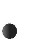  kształtowanie hierarchii systemu wartości, w którym zdrowie należy do jednych z najważniejszych wartości w życiu;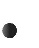 wzmacnianie wśród uczniów i wychowanków więzi ze szkołą oraz społecznością lokalną;kształtowanie poczucia więzi z krajem i regionem oraz szacunek dla innych kultur i narodowościrozwijanie umiejętności dbania o rozwój swoich talentów i zainteresowańpomoc uczniom , którzy doświadczają niepowodzeń szkolnych oraz zagrożonych procesem marginalizacjirozwijanie umiejętności oraz szerzenie wiedzy na temat właściwego korzystania z mediówuświadamianie uczniom negatywnych skutków działania środków psychoaktywnych, dopalaczy i napojów energetycznychkształtowanie w uczniach odpowiednich postaw wobec ludzi słabszych, młodszych, starszych i niepełnosprawnychrozwijanie i wspieranie działalności wolontaryjnej;stworzenie warunków do zachowania poczucia bezpieczeństwa kształtowanie przyjaznego klimatu w szkole lub placówce, budowanie prawidłowych relacji rówieśniczych oraz relacji uczniów i nauczycieli, a także nauczycieli, wychowawców i rodziców lub opiekunów, w tym wzmacnianie więzi z rówieśnikami oraz nauczycielami i wychowawcami;3.  Cele szczegółoweUczeń:jest życzliwy, dostrzega potrzeby drugiego człowieka;udziela pomocy rówieśnikom;szanuje ludzi i respektuje ich prawa;jest tolerancyjny wobec drugiego człowieka;jest odpowiedzialny;potrafi rozwiązywać konflikty;potrafi sobie radzić z trudnymi uczuciami (złość, gniew, strach)jest asertywny;potrafi samodzielnie rozwijać w sobie takie kompetencje jak kreatywność, przedsiębiorczość i innowacyjnośćkieruje się miłością do ojczyzny, poszanowaniem dla polskiego dziedzictwa kulturowego przy jednoczesnym otwarciu na kulturę Europy i światapotrafi komunikować się z innymi, dyskutować, bronić i uzasadniać własny punkt widzenia;godnie reprezentuje szkołę na zewnątrz;kieruje się miłością do ojczyzny, poszanowaniem dla polskiego dziedzictwa kulturowego przy jednoczesnym otwarciu na kultury Europy i świata;czuje się bezpiecznie w swoim środowisku szkolnym;odróżnia dobro od zła;dba o higienę osobistą, estetykę ubioru, pomieszczeń;Kryteria efektywności
1. Wszyscy uczniowie naszej szkoły są poddani oddziaływaniom tego programu
2. Wszyscy nauczyciele realizują Program Wychowawczo-Profilaktyczny, a w szczególności wychowawcy uwzględniają jego treści podczas przygotowania i realizacji planów zajęć z wychowawcą
3. Rodzice uczniów naszej szkoły znają i akceptują program oraz czynnie pracują przy jego realizacji  5. Model absolwentaAbsolwent jest:aktywny - posiada zainteresowania, pasje jest twórczy wykazuje się samodzielnościąciekawy świata -  korzysta z różnych źródeł informacji wykorzystuje zdobytą wiedzodpowiedzialny - umie samodzielnie rozwiązywać problemy  podejmuje działania i przewiduje ich konsekwencjeotwarty- potrafi uważnie słuchać, rozmawiać umie współpracować w grupie prezentuje swój punkt widzenia 
i szanuje poglądy innychoptymistą - potrafi uważnie słuchać, rozmawiać umie współpracować w grupie prezentuje swój punkt widzenia 
i szanuje poglądy innychtolerancyjny - szanuje inne rasy i nacje oraz ich poglądy jest wrażliwy na potrzeby drugiego człowiekaświadomy swoich praw i praw innych ludzi - zna swoją wartość, swoje prawa, zna i respektuje prawa innychuczciwy i prawy- stara się zdobywać zaufanie innych. Potrafi przyznać się do błędu, czy zachowania nieuczciwego i ponosi jego konsekwencje5. Diagnoza sytuacji wychowawczejSzkoła Podstawowa nr 9 w Jaworznie  liczy 168 uczniów- są to dzieci z oddziałów przedszkolnych:  „Biedroneczki” 
i „Kubuś Puchatek” oraz  uczniowie  z  klas  I-VIII.  W  placówce  żaden  uczeń  nie jest anonimowy. Każdego roku przeprowadzana jest diagnoza środowiska, analizuje się potrzeby i zasoby szkoły z obszaru wychowania i profilaktyki 
w szkole na podstawie:spostrzeżeń wychowawcy na temat klasy;analiza dokumentacji szkolnej;obserwacji bieżących zachowań uczniów na terenie szkoły, analiza uwag wpisanych do dziennika;sprawozdań semestralnych opracowanych przez wychowawcę.W wyniku diagnozy i ewaluacji Programu Wychowawczo – Profilaktycznego wyłoniono następujące obszary problemowe:1. Zwracanie uwagi na kulturę wypowiedzi naszych uczniów oraz przeciwdziałanie agresji słownej wśród uczniów.2. Przeciwdziałanie nieuzasadnionej absencji na lekcjach, szczególnie eliminowanie spóźnień na pierwszych godzinach lekcyjnych.3. Intensyfikacja profilaktyki antynarkotykowej, antyalkoholowej , antynikotynowejz naciskiem na niebezpieczeństwa stosowania dopalaczy a także spożywania napojów energetycznych.4. Ze względu na dużą popularność wśród dzieci dopalaczy wzmocnienie informacji na temat ich szkodliwości także w kasach młodszych.5. Kształtowanie postaw prospołecznych z naciskiem na tolerancję dla inności a także empatię wśród uczniów.6. Wzmacnianie roli wychowawcy w klasie poprzez spotkanie integracyjne oraz częste rozmowy z wychowankami.7. Wzmacnianie mobilizacji uczniów do uczestnictwa w życiu szkoły.8. Wzmocnienie przeciwdziałania upowszechniania pornografii przez uczniów9. Intensyfikacja tematyki bezpieczeństwa wśród uczniów i rodziców10. Intensyfikacja tematyki cyberprzemocy i przeciwdziałania hejtowi wśród dzieci i młodzieży6. Kryteria efektywnośćUczeń:Wszyscy uczniowie naszej szkoły są podatni oddziaływaniom tego programu.Nauczyciele:Wszyscy nauczyciele realizują Program Wychowawczo- Profilaktyczny, a w szczególności nauczyciele wychowawcy uwzględniają go przy realizacji klasowych planów pracy.Rodzice:Rodzice uczniów naszej szkoły znają i akceptują program oraz czynnie współpracują przy jego realizacji.W naszej szkole pamiętamy o tym, że uczniowie/ dzieci przedszkolne:otrzymują dość zachęty, aby uczyły się śmiałości;w pełni aprobowani uczą się lubić się samych siebie;często słyszą słowa uznania, uczą się stawiać sobie cele;wychowani są w poczuciu bezpieczeństwa, uczą się ufać sobie i innym;otaczani rzetelnością i uczciwością uczą się, czym jest prawda i sprawiedliwość; dzieci, które mają trudności w nauce, potrzebują naszego zrozumienia, wsparcia.Struktura oddziaływań wychowawczych i profilaktycznychDyrektor szkoły:dba o prawidłowe funkcjonowanie szkoły, o poziom pracy wychowawczej i opiekuńczej szkoły, o kształtowanie twórczej atmosfery pracy w szkole;wspiera finansowo i organizuje działania profilaktyczne w środowisku szkolnym;stwarza warunki do prawidłowej realizacji Konwencji Praw Dziecka oraz umożliwia uczniom podtrzymanie poczucia tożsamości narodowej, etnicznej i religijnej;czuwa nad realizowaniem przez uczniów obowiązku szkolnego;ma obowiązek organizowania spotkań szkoleniowych dla nauczycieli; dba o zapewnienie bezpieczeństwa na terenie szkołyPedagog szkolny:ma obowiązek niesienia wszechstronnej pomocy dzieciom;ma obowiązek ścisłej współpracy z policją i z sądem dla nieletnich;w sposób zdecydowany reaguje na obecność w szkole osób obcych, które swoim zachowaniem stwarzają zagrożenie dla ucznia;diagnozuje problemy wychowawcze;poprzez działania wychowawcze kształtuje wśród uczniów i rodziców świadomość prawną w zakresie ponoszenia konsekwencji za popełniony czyn;doskonali się w zakresie wychowania i profilaktyki.Nauczyciele:mają obowiązek reagowania na przejawy u dzieci niedostosowania społecznego;wspierają swoją postawą i działaniami pedagogicznymi rozwój psychofizyczny uczniów;udzielają pomocy w przezwyciężaniu niepowodzeń  szkolnych, w oparciu o rozpoznanie potrzeb uczniów;odpowiadają za życie, zdrowie i bezpieczeństwo dzieci podczas pobytu w szkole i poza jej terenem np. na wycieczkach szkolnych;świadczą pomoc psychologiczno-pedagogiczną w bieżącej pracy z uczniami.Wychowawcy klas:wychowawcy i pedagog szkolny prowadzą w różnych formach szkolenia, konsultacje dla rodziców; dążą w swojej pracy do integracji zespołu klasowego;sprawują opiekę wychowawczą nad uczniami szkoły, a w szczególności: tworzą warunki wspomagające ich rozwój 
i przygotowują do życia w rodzinie i w społeczeństwie;poznają warunki życia i nauki swoich wychowanków;uczą pozytywnego myślenia i stawiania na sukces poprzez rozwijanie poczucia własnej wartości;realizują w toku pracy wychowawczej treści i cele programowe programu wychowawczego szkoły; nadzorują pomoc psychologiczno- pedagogiczną w swojej klasie.Rodzice:rodzice i nauczyciele współdziałają ze sobą w sprawach wychowania i kształcenia dzieci;powinni zadbać o właściwą formę spędzania czasu wolnego przez uczniów, proponować im pozytywne formy wypoczynku dostępne w szkole i w mieście.ROZDZIAŁ IISposób organizowania zajęć wychowawczo- profilaktycznych dla dzieci klas I-IIIROZDZIAŁ IISposób organizowania zajęć wychowawczo- profilaktycznych dla dzieci i klas IV-VIIIROZDZIAŁ IIIEwaluacja programuPrzebieg pracy wychowawczo- profilaktycznej i jej efekty poddawane są systematycznej obserwacji i ocenie. Informacje zwrotne pochodzące od uczniów, rodziców i nauczycieli służą doskonaleniu pracy i wyciąganiu wniosków na przyszłość. Najlepszych efektów można spodziewać się, gdy ewaluacji dokonuje się na podstawie obserwacji procesu wychowania.Sposoby i środki ewaluacji:obserwacja i analiza zachowań uczniów;obserwacja postępów w nauce;frekwencja na zajęciach dydaktycznych;udział w konkursach;ankieta;obserwacja;analiza dokumentacji szkolnej.ZadaniaSposób realizacjiDokumentacjaOdpowiedzialniTerminWzajemne poznanie się1. Dzieci/ uczniowie biorą udział 
w zabawach integrujących grupę lub zespół klasowy.2. Udział w uroczystościach szkolnych i klasowych.3. Spotkania integracyjneDokumentacja wychowawcy grupy/ klasyWychowawcyWrzesień 2020r.Tworzenie warunków rozwoju indywidualnych zainteresowań1. Indywidualna praca z uczniem wybitnie uzdolnionym-przygotowanie go do konkursu, olimpiady. Organizacja
 i uczestnictwo w różnego rodzaju konkursach.Dokumentacja szkolnaWychowawcyNauczyciele Na bieżąco Poznanie reguł zachowania 
w miejscach publicznych1. Dzieci/ uczniowie stosują formy dobrego zachowania.2. Biorą udział w imprezach kulturalnych z zachowaniem zasad bezpieczeństwa i dobrego zachowania.Dokumentacja wychowawcy grupy/klasyObserwacjaWszyscy nauczyciele Na bieżąco Przeciwdziałanie agresji i przemocy we współczesnym świecie1. Praca nad doskonaleniem swojego charakteru i wyzbyciem się słabości.2. Uczestnictwo w zajęciach mających na celu wyeliminowanie niepożądanych zachowań.3. Pogadanki prelekcje dotyczące niepożądanych zachowań.Dokumentacja wychowawcy grupy/klasyDziennik pedagogaWychowawcyPedagog szkolny PsychologNa bieżąco Bezpieczeństwo1. Nauczyciele zapoznają uczniów 
z regulaminami dotyczącymi bezpieczeństwa na terenie szkoły oraz zasadami nauki w reżimie sanitarnym w związku z  pandemią Covid 19
2. Pedagog szkolny zapoznaje uczniów z Alertami RCB oraz zasadami nauki w reżimie saniarnym w związku z pandemią Covid 193. Organizacja pogadanek, zajęć warsztatowych dotyczących bezpieczeństwa.4. Współpraca z Policją oraz Inspektorem ds. nieletnich5. Zapoznanie uczniów z telefonami alarmowymi, 
z zasadami pierwszej pomocy.6. Współpraca z ratownikami medycznymi oraz pielęgniarką szkolną7. Zapoznanie z zasadami BHP na lekcjach.8. Realizacja programów dotyczących bezpieczeństwa.Dokumentacja wychowawcy grupy/klasyAlarmy próbne przeciwpożaroweDyżury nauczycieli w czasie przerwDziennik pedagogaWychowawcyPedagog szkolnyInspektor BHP Na bieżąco Wdrażanie ucznia do samodzielności1. Uczestnictwo w pogadankach dotyczących samodzielności 
w wykonywaniu czynności samoobsługowych i pracy na lekcji.2. Samodzielne korzystanie 
z biblioteki szkolnej- uczniowie poznają zasoby i zachęcani są do czytelnictwa.3. Samodzielnie korzystają ze stołówki szkolnej.Dokumentacja wychowawcy grupy/klasyDziennik pedagogaDziennik bibliotekarzaWychowawcyPedagog szkolnyBibliotekarz szkolnyNa bieżącoTolerancja dla inności. Prawa człowieka i prawa dziecka1. Uczniowie zostają zapoznani 
z Prawami Dziecka.2. Znają swoje obowiązki.3. Nauczyciele uświadamiają dzieciom, do kogo mogą się zwrócić z prośbą o pomoc.4. Uczestniczą w pogadankach na temat tolerancji i szacunku dla drugiego człowieka.Dokumentacja wychowawcy grupy/klasyDziennik pedagogaWychowawcyPedagog szkolnyNa bieżąco według potrzebDbałość o dobry klimat 
w szkole1. Badanie samopoczucia ucznia 
w szkole. 2. Obserwacja zachowań na tle rówieśników. 3. Współpraca z samorządem kl. I-III.4. Pogadanki pedagoga szkolnego dotyczące kontaktów interpersonalnych i kultury osobistej.Dokumentacja wychowawcy grupy/ klasy Dziennik pedagogaWychowawcyPedagog szkolnyNa bieżącoKształtowanie postaw obywatelsko- patriotycznych 1. Uczniowie kultywują tradycje związane z najbliższą okolicą, krajem. 2. Uczniowie biorą czynny udział w obchodach 140 rocznicy powstania budynku  szkoły.3. Poznają symbole narodowe i europejskie.4. Uczestniczą w uroczystościach
 o charakterze szkolnym i państwowym, znają słowa i melodię hymnu państwowego.5. Kultywują tradycje szkolne. Biorą aktywny udział w uroczystościach 
o charakterze rocznicowym 
i patriotycznym.6. Uczniowie opiekują się miejscem pamięci narodowej.
7. Uczniowie biorą udział w akcjach o charakterze patriotycznym na terenie szkoły .8. Uczniowie biorą udział w konkursach plastycznych o charakterze patriotycznym.9. Spotkanie czytelnicze „Nasza Polska-Odzyskanie Niepodległości” –słuchanie wierszy i opowiadań przybliżających historię krajuDokumentacja szkolnaKalendarzStrona internetowa szkoły, fbWychowawcyPedagog szkolnyNa bieżąco według kalendarza uroczystościwrzesień 2019Wprowadzenie w życie kulturalne szkoły wspólnoty lokalnej1. Uczniowie zdobywają wiedzę 
o własnej szkole, miejscowości, regionie i kraju.2. Poznają historię i tradycję własnej rodziny.3. Znają historię powstania miasta, legendę, najważniejsze zabytki. Dokumentacja szkolnaWychowawcyNa bieżącoPrzygotowanie uczniów do  praktycznego wykorzystania wiedzy1. Udział w konkursach na terenie szkoły i poza nią2. Organizowanie pokazów umiejętności i talentów uczniów 
w środowisku szkolnym i  lokalnym (Mam talent, itp.)
3. Wykorzystanie aplikacji Teams do zdalnej pracy dydaktycznej.Dokumentacja szkolnaWychowawcyNa bieżąco,wg harmonogramuPropagowanie zdrowego stylu życia1. Praca na zajęciach lekcyjnych 
i pozalekcyjnych, w organizacjach działających w szkole.2. Uczestnictwo w konkursach profilaktycznych.3. Realizacja programów: m.in.- „Owoce w szkole” - „Mleko w szkole”
-„Śniadanie daje moc”
-„Gotuj się na zmiany” Winiary
Udział w zajęciach organizowanych przez Bibliotekę Miejską dotyczących promowania zdrowego trybu życia.4. Kształcenie i wzmacnianie norm przeciwnych używaniu substancji psychoaktywnych wśród najmłodszych poprzez pogadanki.Dokumentacja szkolnaKalendarzWychowawcyPedagog szkolnyPielęgniarka szkolnaWychowawcy świetlicyCały rok szkolny Eliminowanie napięć psychicznych spowodowanych niepowodzeniami szkolnymi oraz trudnościami 
w kontaktach 
z rówieśnikami1.Organizacja pomocy psychologiczno-pedagogicznej poprzez zajęcia rewalidacyjne, dydaktyczno-wyrównawcze, zajęcia rozwijające kompetencje emocjonalno-społeczne, korekcyjno - kompensacyjne i logopedyczne. 2. Indywidualne rozmowy 
z pedagogiem.3. Współpraca z PPP.Dokumentacja szkolnaDziennik pedagogaPedagog szkolnyCały rok szkolnyPomoc rodzicom, nauczycielom 
w rozwiązywaniu problemów wychowawczych1.Bieżące informowanie rodziców o sytuacji dziecka w szkole i poza nią.2. Dostarczenie aktualnych informacji rodzicom, nauczycielom, opiekunom na temat skutecznych sposobów prowadzenia działań wychowawczych i profilaktycznych poprzez spotkania ze specjalistami.3. Indywidualne rozmowy z uczniem i rodzicem. Konsultacje dla rodziców.4. Podejmowanie wspólnych inicjatyw w zakresie rozwiązywania trudności lub eliminowania zagrożeń.5. Zapoznanie rodziców z Powszechną Deklaracją Praw Człowieka, Statutem Szkoły
 i regulaminami, programami.6. Udostępnianie wykazu instytucji, gdzie można uzyskać pomoc specjalistyczną.7. Doskonalenie kompetencji nauczycieli i wychowawców 
w zakresie profilaktyki używania niebezpiecznych środków
 i substancji, a także norm rozwojowych i zaburzeń zdrowia psychicznego wieku rozwojowego poprzez uczestnictwo np. 
w radach szkoleniowych, kursach 
i szkoleniach.Dokumentacja szkolnaDokumentacja wychowawców klasWychowawcyPedagog szkolnyCały rok szkolnyIntegrowanie działań wychowawczo profilaktycznych szkoły 
i rodziców1. Zapoznanie rodziców z programem wychowawczo-profilaktycznym oraz aktami prawnymi szkoły.2. Spotkania  rodziców 
z wychowawcami na zebraniach 
i indywidualne konsultacje.3. Udział rodziców 
w organizowanych przez szkołę uroczystościach i imprezach szkolnych.4. Uwzględnienie na zebraniach 
z rodzicami tematów z zakresu wychowania, adekwatnych do problemów klasowych. 5. Włączenie rodziców do pracy przy realizacji zamierzeń wychowawczych: Udział rodziców w tworzeniu Programu Wychowawczo – Profilaktycznego.Udział w uroczystościach 
i imprezach szkolnych, klasowych.Współpraca z rodzicami 
w planowaniu działań wychowawczych oraz pomoc 
w rozwiązywaniu problemów dziecka.Udział w drobnych remontach, upiększaniu klas, budynku itp. 6. Organizowanie imprez dla rodziców i z udziałem rodziców.Program profilaktyczno- wychowawczyDokumentacja szkolnaStrona internetowa szkołyWszyscy nauczycieleZebrania 
z rodzicamiUroczystości szkolnePrzeciwdziałanie przemocy w rodzinie1. Ochrona ofiar przemocy: rozmowa z uczniem, konsultacje z rodzicami, w razie konieczności wszczęcie procedury  Niebieskiej karty”.2. Pogadanki w klasach na temat  przemocy.Dokumentacja wychowawcy grupy/klasyDziennik pedagogaWychowawcyPedagog szkolnyCały rok szkolny ZadaniaSposób realizacjiDokumentacjaOdpowiedzialniTermin Rozwój osobowości ucznia1. Wspomaganie umiejętności samopoznania:- wykorzystywanie sytuacji szkolnych do treningu rozpoznawania własnych emocji, uczuć, predyspozycji i deficytów,- wdrażanie do autorefleksji,2. Stymulowanie rozwoju samoakceptacji i samokontroli:- kształtowanie umiejętności kontrolowania zachowania 
i panowania nad emocjami 
i kreowania własnego wizerunku,- wdrażanie do samooceny,3. Umiejętność wykorzystania własnego potencjału:- motywowanie do nauki szkolnej,- rozbudzanie i poszerzanie zainteresowań uczniów-stwarzanie warunków do realizowania działań wynikających 
z zainteresowań,- rozwijanie zdolności twórczego myślenia,- kreowanie warunków sprzyjających rozwojowi indywidualnych talentów 
i uzdolnień,- pomoc w radzeniu sobie 
z własnymi niedoskonałościami,- kształtowanie hierarchii wartości,- praca z uczniem zdolnym,- praca z uczniem o specjalnych potrzebach edukacyjnych 
i specyficznych trudnościach edukacyjnych.4. Uczestnictwo w zajęciach pozalekcyjnych:- koło języka polskiego dla ósmoklasistów,
- klub wolontaryjny „Pomagam 
z dziewiątką”,
- gazetka szkolna „Kometa”,Dokumentacja wychowawcy grupy/klasyDziennik pedagogaDokumentacja szkolnaWychowawcyPedagog szkolnyNa bieżąco Wyposażenie ucznia w umiejętności niezbędne do współdziałania w zespole1. Zapoznanie uczniów z normami współżycia społecznego poprzez:- promowanie zasad bezpiecznego 
i kulturalnego zachowania się,- poszanowanie praw i potrzeb innych,2. Doskonalenie kompetencji emocjonalnych i społecznych poprzez:- wdrażanie do empatii,- współpraca w zespołach- realizacja projektów,- kształtowanie umiejętności efektywnego zachowania   się 
w sytuacjach trudnych, konfliktowych, ryzykownych,3. Eliminowanie zachowań agresywnych poprzez:- kształtowanie umiejętności nieagresywnegorozwiązania konfliktów 
i zachowania się 
w sytuacji problemowej,- rozpoznawanie i nazywanie zachowań agresywnych
4. Wykorzystanie aplikacji Teams do zdalnej pracy dydaktycznej.Dokumentacja wychowawcy grupy/klasyDziennik pedagogaWychowawcyPedagog szkolnyCały rok szkolny Przygotowanie do podejmowania i pełnienia ról społecznych 
i obywatelskich1. Zapoznanie uczniów 
z dokumentami szkoły (Statut, regulaminy, procedury).2. Wytworzenie potrzeby aktywnego udziału w życiu szkoły, stymulowanie postaw prospołecznych poprzez:- zachęcanie do aktywnego udziału w życiu szkoły,- poszanowanie mienia szkoły,-kultywowanie zwyczajów
 i tradycji szkoły,-uroczyste obchody 140 rocznicy powstania budynku szkolnego,
-aktywny udział w akcjach wolontaryjnych3.Przygotowanie uczniów do świadomego wyboru kształcenia
 i przyszłego zawodu.Dokumentacja wychowawcy grupy/klasyDokumentacja doradcy zawodowegoWychowawcy
Pedagog
Doradca zawodowyWrzesień 2019r.Nawiązanie współpracy międzynarodowejWspółpraca z zagranicą: Organizacja Dni Europejskich. Europejski Dzień Języków Obcych.
Dokumentacja szkołyNauczyciel języka angielskiegoWrzesieńPaździernik Kształtowanie postaw patriotycznych 
 i przynależności do rodziny, grupy rówieśniczej i wspólnoty narodowej oraz miłości do ojczyzny.1. Zapoznanie uczniów z historią szkoły, miasta i rejonu, znaczenie jego herbu, zabytkami, kulturą, 2. Kształtowanie tożsamości narodowej przy jednoczesnym otwarciu na wartości kultury innych krajów.3. Wykonanie okazjonalnych gazetek na holu szkoły.4. Propagowanie postawy kulturalnego zachowania się 
w miejscach Pamięci Narodowej, 
w czasie uroczystości szkolnych, 
w kościele i na cmentarzu.5. Dbanie o odpowiedni strój 
w czasie świąt szkolnych, akademii.6. Organizacja i aktywny udział 
w uroczystościach o charakterze rocznicowym i patriotycznym, opieka nad miejscem pamięci narodowej.
7. Uczniowie biorą czynny udział w akcjach o charakterze patriotycznym na terenie szkoły oraz poza nią 8. Włączenie się w akcje 
o charakterze patriotycznym 
- wykonanie gazetki okolicznościowej,- Turniej wiedzy patriotycznej-konkurs plastyczny,- konkurs multimedialny –prezentacja historyczna,
Dokumentacja wychowawcy grupy/ klasyDziennik Pedagoga szkolnego Gazetki ścienneStrona internetowa szkołyWszyscy nauczycielePedagog szkolny 
Nauczyciel historii
Cały rok szkolny Wprowadzenie w życie kulturalne szkoły wspólnoty lokalnej1. Wdrażanie do aktywnego uczestnictwa w życiu wspólnoty lokalnej, imprezach regionalnych. 2. Organizowanie imprez na rzecz szkoły i środowiska w 140 rocznicę powstania budynku szkolnego..3. Poznanie historii szkoły i najważniejszych obiektów 
w gminie. 4. Organizowanie konkursów wiedzy o szkole.Dokumenty szkołyStrona internetowaWszyscy nauczycieleCały rok szkolnyWspólnota Europejska a tożsamość narodowa1. Poznanie istoty Wspólnoty Europejskiej.2. Zachowanie tożsamości narodowej we wspólnocie wychowania w duchu tradycji.Dokumentacja szkolnaWychowawcyNauczyciele historiiNa bieżącoKształtowanie postaw i nawyków proekologicznych1. Zajęcia na lekcjach przyrody.2. Uczestnictwo w konkursach związanych z tematyką ekologiczną.3. Działania ekologiczne:„Sprzątanie świata”, ”Dzień Ziemi”, „Pola Nadziei”, segregacja odpadów.Dokumentacja szkołyStrona internetowa szkołyNauczyciele przyrody, biologiiOpiekun koła ekologicznego Cały rok szkolny Zapobieganie samowolnemu opuszczaniu zajęć lekcyjnychSystematyczna kontrola obowiązku szkolnego.Dokumentacja szkołyWychowawcyPedagog szkolny Cały rok szkolny Likwidacja deficytów rozwojowych 
w szczególności u dzieci ze specjalnymi potrzebami Edukacyjnymi i specyficznymi trudnościami w nauce.1.Organizacja pomocy psychologiczno-pedagogicznych poprzez zajęcia rewalidacyjne, dydaktyczno-wyrównawcze, zajęcia rozwijające kompetencje emocjonalno-społeczne korekcyjno – kompensacyjne
 i logopedyczne. 2. Indywidualne rozmowy 
z pedagogiem i psychologiem3. Współpraca z PPP.Dokumentacja szkołyWychowawcyPedagog szkolnyPsychologNauczyciele specjaliściNa bieżąco według potrzebPomoc materialna dzieciom z rodzin ubogich 1.Współpraca z  MOPS,2. Pozyskanie sponsorów.3. Współpraca z Parafią św. Elżbiety w Jaworznie. Dziennik pedagogaPedagog szkolnyCały rok szkolnyPomoc rodzicom, nauczycielom w rozwiązywaniu problemów wychowawczych1. Bieżące informowanie rodziców o sytuacji dziecka w szkole i poza nią.2. Indywidualne rozmowy 
z uczniem i rodzicem.Konsultacje dla  rodziców.3. Zapoznanie rodziców 
z Powszechną Deklaracją Praw Człowieka, Statutem Szkoły
 i regulaminami, programami.4. Doskonalenie kompetencji nauczycieli i wychowawców 
w zakresie profilaktyki używania niebezpiecznych środków 
i substancji, a także norm rozwojowych i zaburzeń zdrowia psychicznego wieku rozwojowego poprzez uczestnictwo np. w radach szkoleniowych, kursach 
i szkoleniach.5. Dostarczenie aktualnych informacji rodzicom, nauczycielom, opiekunom na temat skutecznych   sposobów prowadzenia działań wychowawczych
 i profilaktycznych poprzez spotkania ze specjalistami.Dokumentacja wychowawcy grupy/klasyWychowawcy Pedagog szkolnyNa bieżącoIntegrowanie działań wychowawczo profilaktycznych szkoły 
i rodziców1. Zapoznanie rodziców z programem wychowawczo-profilaktycznym oraz aktami prawnymi szkoły.2. Spotkania  rodziców 
z wychowawcami na zebraniach 
i indywidualne konsultacje.3. Udział rodziców 
w organizowanych przez szkołę uroczystościach i imprezach szkolnych.4. Uwzględnienie na zebraniach 
z rodzicami tematów z zakresu wychowania, adekwatnych do problemów klasowych. 5. Włączenie rodziców do pracy przy realizacji zamierzeń wychowawczych: Udział rodziców w tworzeniu Programu Wychowawczo – Profilaktycznego. Udział w uroczystościach i imprezach szkolnych, klasowych.Współpraca z rodzicami 
w planowaniu działań wychowawczych oraz pomoc w rozwiązywaniu problemów dziecka.Udział w drobnych remontach, upiększaniu klas, budynku itp. .6. Organizowanie imprez dla rodziców i z udziałem rodziców. Terminarz zebrań, dziennik lekcyjny.Wszyscy nauczyciele Zebrania 
z rodzicamiUroczystości szkolneZdrowy styl życia1. Pogadanki na tematy zdrowia
 i zdrowego stylu życia na godzinach wychowawczych
 i lekcjach przedmiotowych. 2. Wdrażanie informacji o higienie ciała, racjonalnym odżywianiu się.3.Rozwijanie tężyzny fizycznej szczególnie na lekcjach wychowania fizycznego.4. „Gotuj się na zmiany”- realizacja programu Winiary5. Organizacja konkursów wiedzy, plastycznych dotyczących promocji zdrowia.6. Doskonalenie kompetencji nauczycieli i wychowawców 
w zakresie profilaktyki uzależnień.Dokumentacja pielęgniarki szkolnejDokumentacja wychowawcyDziennik pedagogaWychowawcyPielęgniarka szkolnaPedagog szkolny Cały rokProfilaktyka zagrożeń1. Zapoznanie uczniów z zasadami bezpieczeństwa w czasie pandemii Covid 192. Środki i substancje psychoaktywne:- diagnoza środowiska ucznia,
- wyposażenie uczniów, rodziców 
i nauczycieli wiedzę 
o uzależnieniach i możliwościach szukania   pomocy-  
w szczególności narkomania, dopalacze, alkohol, nikotyna ,-konkursy wiedzy na temat szkodliwości używek dla uczniów kl. IV-VIII,- gazetki ścienne,- na bieżąco informowanie rodziców/prawnych opiekunów 
o widocznej zmianie 
w  zachowaniu dziecka, o swych podejrzeniach.3. Przystąpienie do programów profilaktycznych 
-smak życia-debata o dopalaczach-kampania „Narkotyki i dopalacze zabijają”4. Konkurs plastyczny „ Narkotykom i dopalaczom –mówimy nie!”5. Konkurs na prezentację multimedialną o tematyce profilaktyki antynarkotykowej
6. Film profilaktyczny-konkurs wewnątrzszkolny na film o tematyce antynarkotykowej7. Agresja, przemoc psychiczna, zachowanie dyskryminacyjne, cyberprzemoc:- systematyczna edukacja uczniów w zakresie radzenia sobie 
z własnymi trudnymi uczuciami oraz w zakresie ochrony przed agresją, przemocą,- zapoznanie uczniów ze zbiorem zasad i norm obowiązujących 
w szkole- pogadanki, lekcje wychowawcze,- stała współpraca z pracownikami szkoły w zakresie zaobserwowanych negatywnych zachowań uczniów- reagowanie na wszystkie niepożądane zachowania ucznia (wpis do dziennika),-spotkania z przedstawicielami Policji dotyczące odpowiedzialności nieletnich.8. Ukształtowanie pożądanych społecznie postaw wobec zagrożeń cywilizacyjnych poprzez:- propagowanie wiadomości dotyczących zagrożeńcywilizacyjnych (terroryzm, głód, choroby)- jak sobie radzić i gdzie szukać pomocy,- omawianie zagrożeń związanych z korzystaniem z Internetu, ujawnienia danych osobowych.9. Obchody dnia bezpiecznego Internetu.
10. Realizacja miejskiego programu TarczaDokumentacja wychowawcy grupy/klasyDziennik pedagogaDokumentacja nauczyciela informatykiWychowawcyPedagog szkolnyNa bieżącoPrzeciwdziałanie przemocy w rodzinie1. Diagnoza środowiska:-  wczesne wykrywanie form przemocy wśród uczniów,- ochrona ofiar przemocy: rozmowy z uczniem, konsultacje 
z rodzicami, w razie konieczności wszczęcie procedury „Niebieskiej Karty”,2. Współpraca z instytucjami udzielającymi pomocy i wsparcia,3. Pogłębianie wiedzy pedagogicznej w zakresie problematyki przemocy, uczestnictwo w szkoleniach 
z zakresu diagnozowania przemocy w rodzinie, 
z zakresu procedury „Niebieskiej Karty”.Dokumentacja szkolnaDziennik pedagogaWychowawcyPedagog szkolnyNa bieżąco Przygotowanie uczniów do wyboru dalszej drogi kształcenia i zawodu1. Diagnoza preferencji społeczno-zawodowych (wywiad ,ankiety)
2. Udostępnianie informacji 
o zawodach i szkołach
3. Spotkania z przedstawicielami różnych zawodów
4. Udzielanie indywidualnych porad uczniom
5. Organizowanie wycieczek zawodoznawczych.Dokumentacja doradcy zawodowego i wychowawcyDoradca zawodowy, wychowawca
pedagog szkolnyNa bieżącoRozwijanie i wspieranie działalności wolontariackiej w ramach klubu wolontaryjnego 
„Pomagam z dziewiątką”.1.Rozwijanie wśród młodzieży postaw zaangażowania na rzecz potrzeby pomocy , otwartości 
i wrażliwości na potrzeby innych, życzliwości i i bezinteresowności
2. Aktywne działanie na rzecz pomocy koleżeńskiej w ramach klubu wolontaryjnego „Pomagam 
z dziewiątką”.
3. Łączenie na poziomie szkoły 
i jej otoczenia młodzieży chętnej do niesienia pomocy z osobami 
i środowiskami tej pomocy oczekującymi
4. Wspieranie ciekawych inicjatyw młodzieży szkolnejDokumentacja opiekuna wolontariatuPedagog szkolny
Opiekun wolontariatuNa bieżąco